                                                   Аналитическая справка об итогах проведения месячника детского дорожно-транспортного травматизма.Во исполнение приказа № 84 от 8.09.20 года  и  в целях профилактики детского дорожно-транспортного травматизма, повышения интереса учащихся к ПДД, дальнейшего развития познавательных интересов, творческих способностей  в период с 7 сентября по 7 октября 2020 гв школе были проведены следующие мероприятия: с 1 по10.09.20г.проведена акция «Внимание-дети!»,  обновили  в  классах  уголки безопасности дорожного движения.В 5в классе проведена викторина «Умный пешеход»,классный руководитель Тажудинова М.Д.,               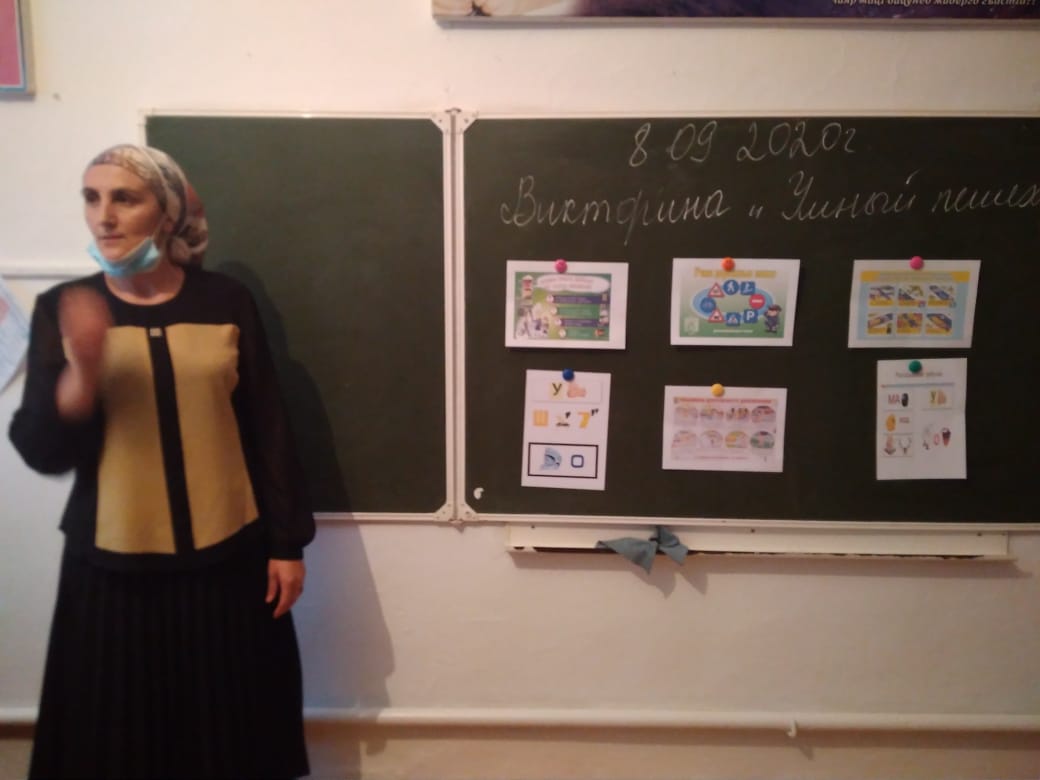 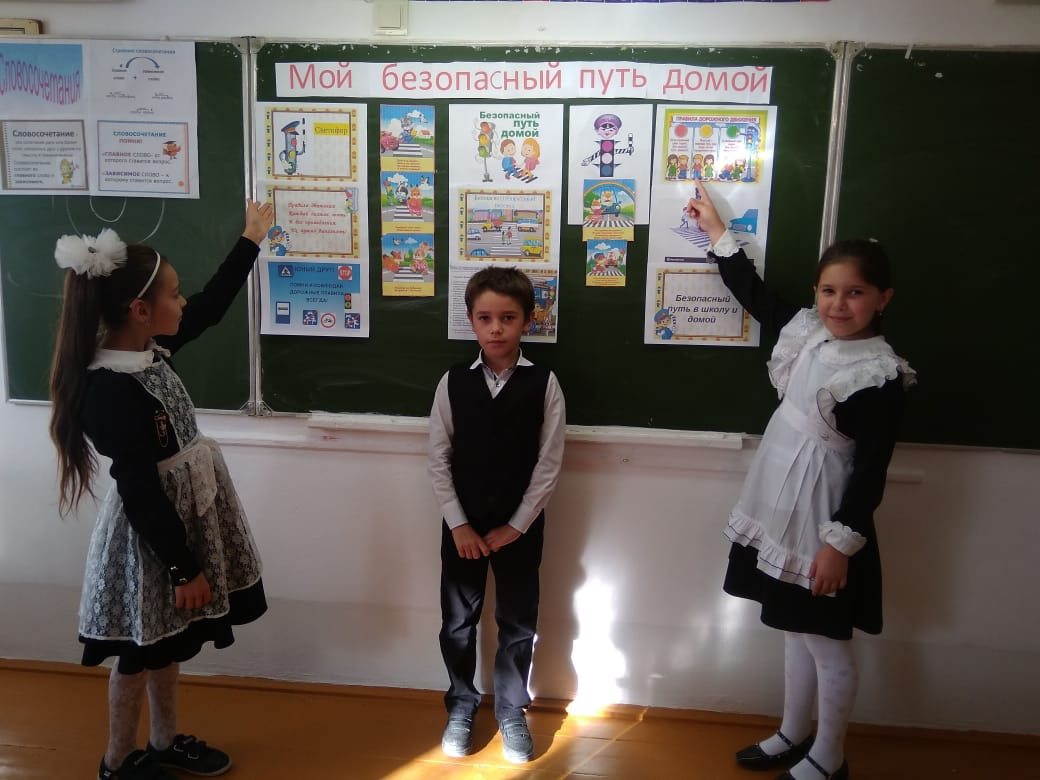 классный час «Правила дорожного движения»проведен в 5 а классе, классный руководитель Абасова М.Д.В ходе классного часа ребята знакомились с правилами дорожного движения, разбирали различные дорожные ситуации, решали кроссворды и загадки.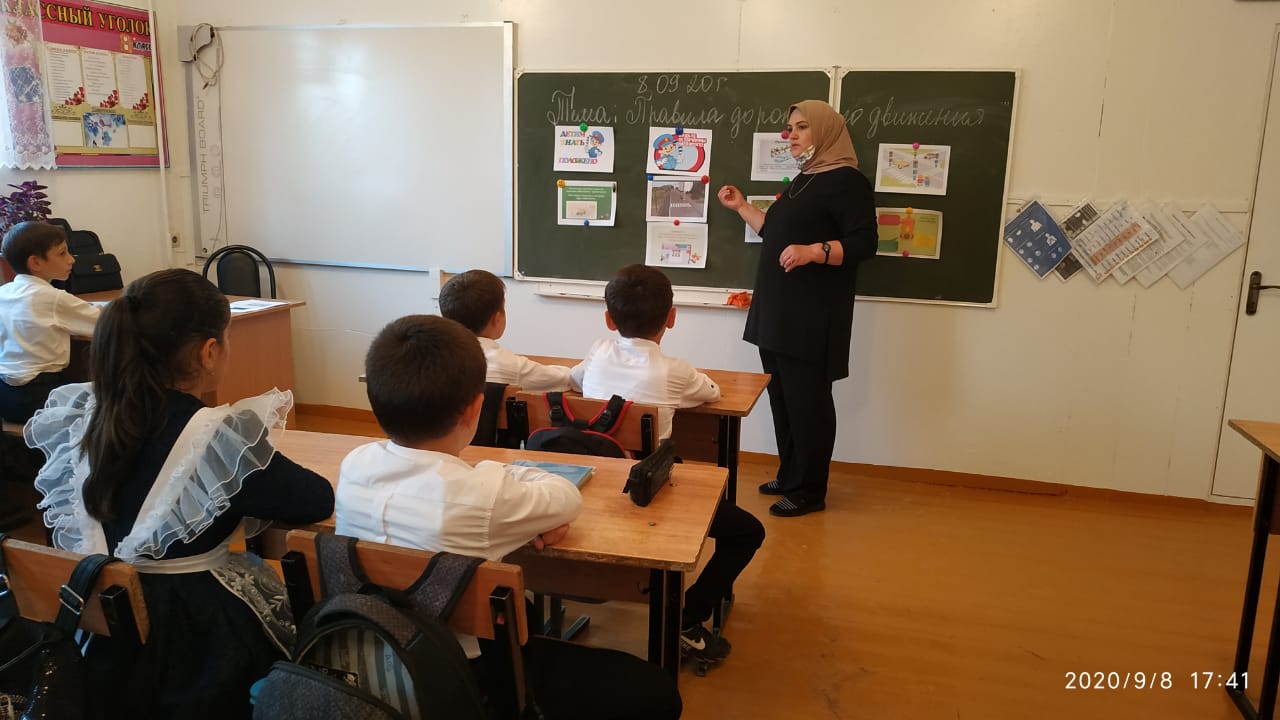 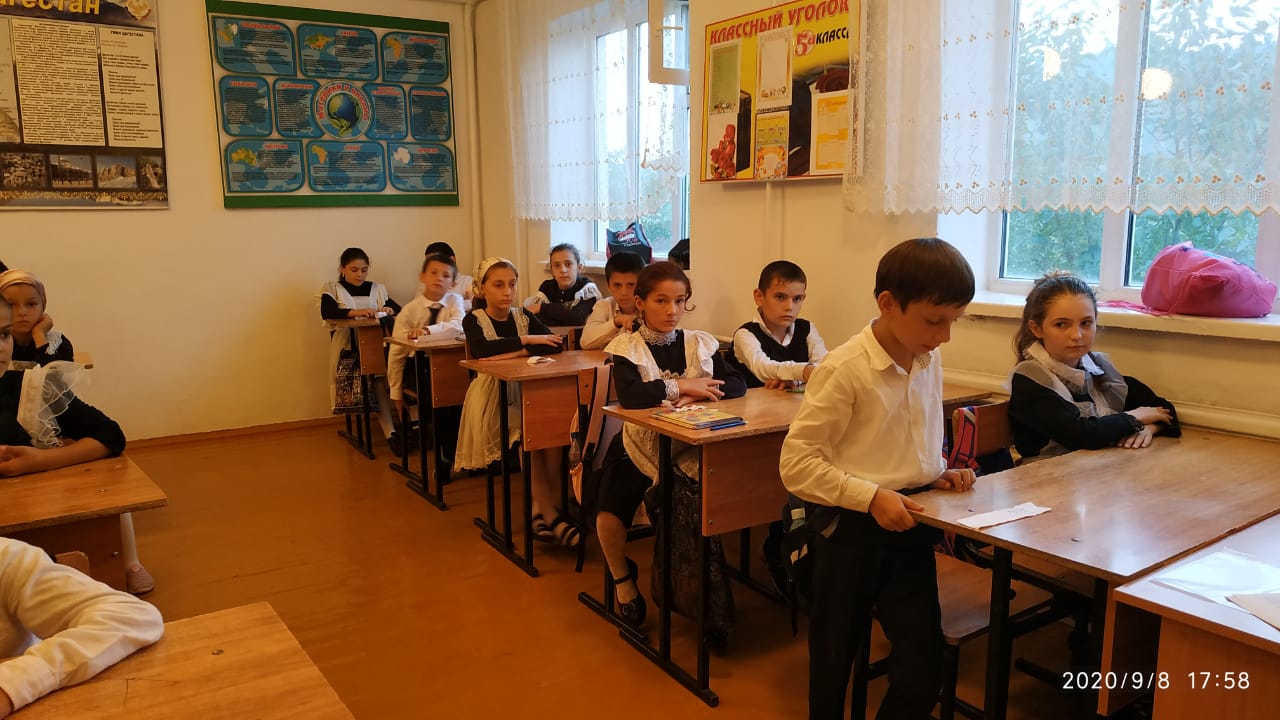 Презентация-игра по ПДД « Мой безопасный путь домой» проведена в 3в классе, классный руководитель Адиева М.А.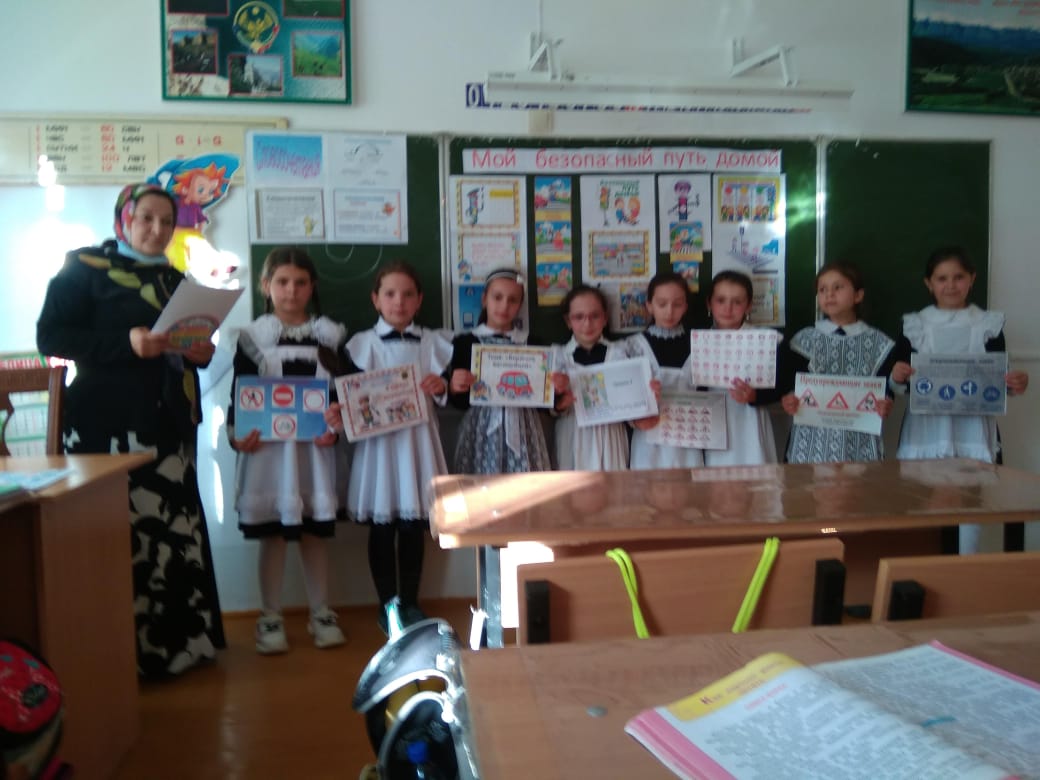 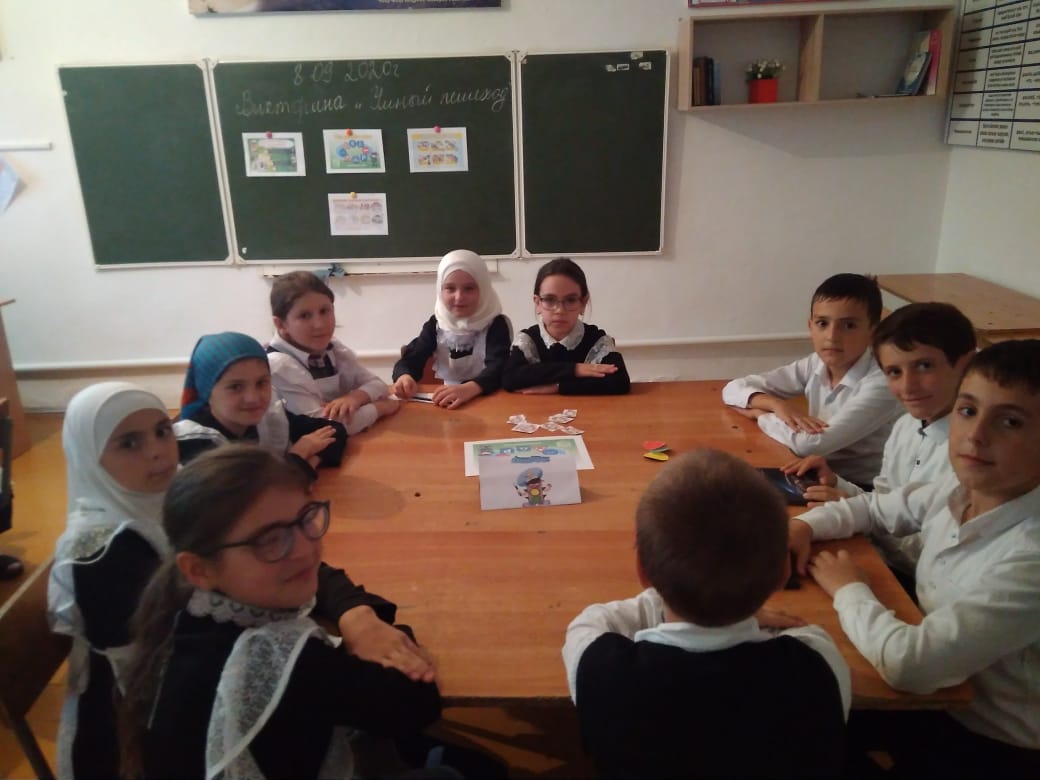 Беседу  по правилам поведения за селом : «На  сельской дороге» провела в своем классе Асланбаева Х.Б.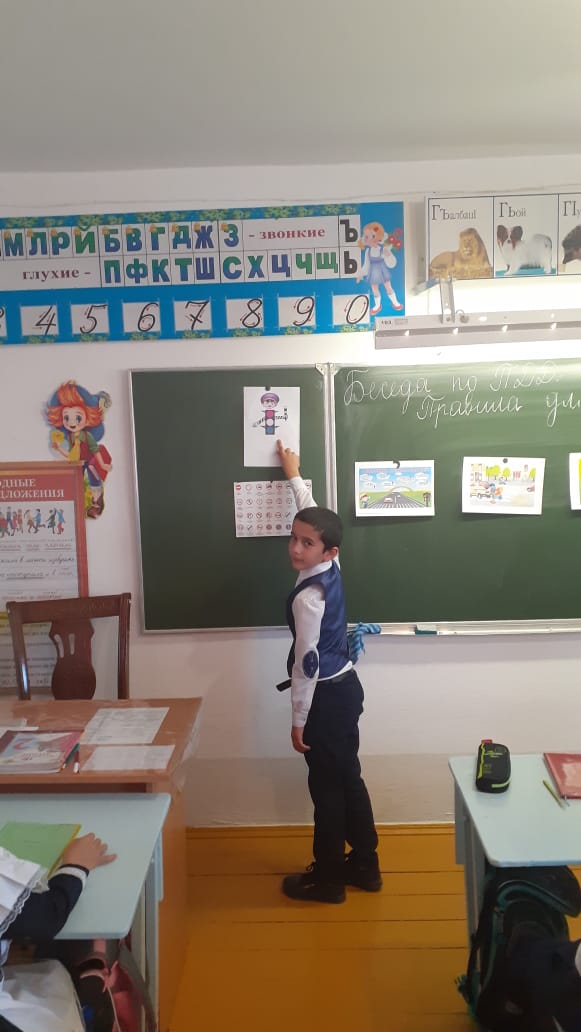 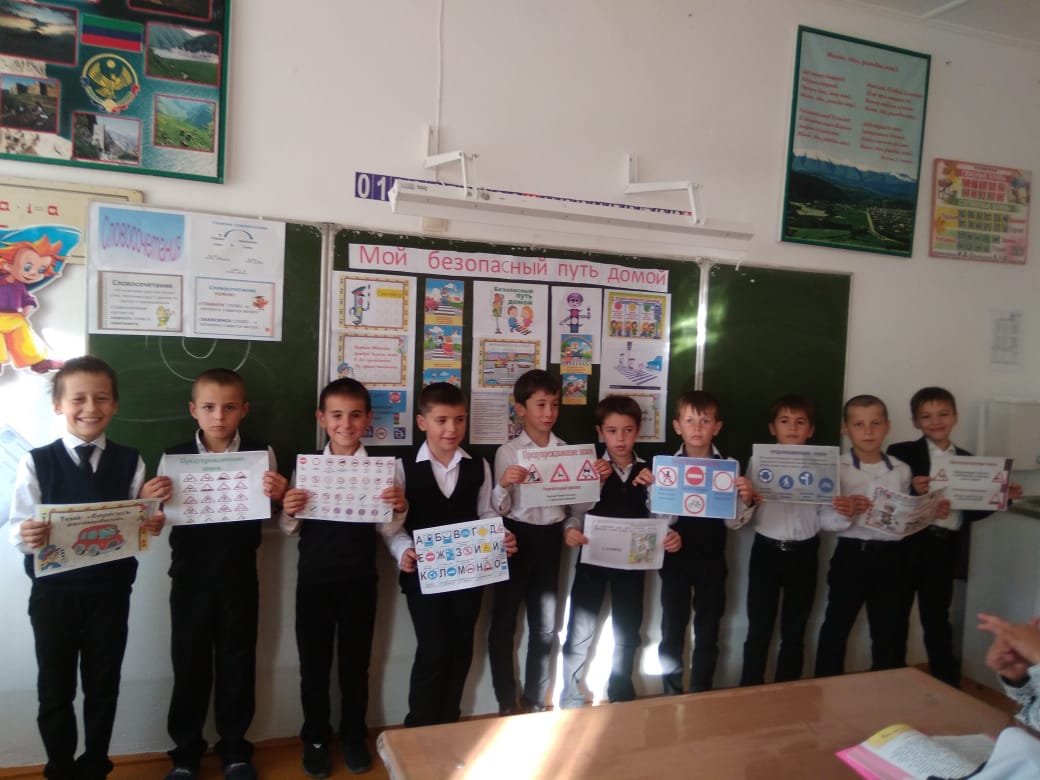 Среди учащихся 2-7 классов проведен  конкурс рисунков «Дорожное движение глазами ребенка»», где 1место заняла ученица 5а класса Джамалдинова Ф,2 место-Абдумуслимова Э.-5б, 3место- Лахитова М-5б.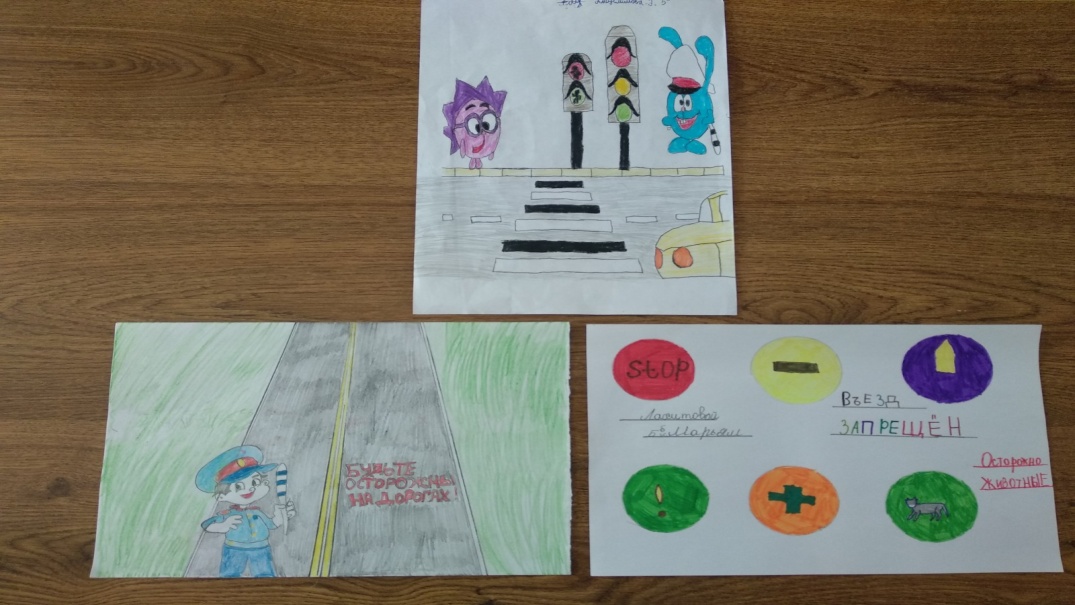 В течение месяца проведены инструктажи  по организации школьных перевозок, по оказанию первой медицинской помощи.Также особое внимание уделялось работе с родителями.25 сентября 2020 года проведено общешкольное родительское собрание на тему:  «Безопасность детей на дорогах- забота взрослых», на котором традиционно выступил сотрудник  полиции Абдулатипов С.С.  На собрании также были освещены вопросы компьютерной безопасности детей.  Во всех классах проведены инструктажи, состоялись просмотры м/ф «Уроки тетушки совы», «Азбука безопасности на дороге».  Всего охвачено 638 учащихся.ВЫВОД:Считать работу, проведённую в рамках месячника по профилактике детского дорожно-транспортного травматизма, удовлетворительной.РЕКОМЕНДАЦИИ:
2. Продолжить обучение правилам дорожного движения и безопасного поведения на улицах и дорогах, для этого: -осуществлять дальнейшую работу по организации встреч обучающихся и их родителей с инспекторами ГИБДД;-проводить постоянную разъяснительную работу с обучающимися и их родителями по вопросам предупреждения ДДТТ;-продолжить работу согласно плану мероприятий;-проводить систематически инструктажи.